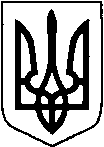 УКРАЇНАТЕТІЇВСЬКА МІСЬКА РАДАТЕТІЇВСЬКОГО РАЙОНУ КИЇВСЬКОЇ ОБЛАСТІТРИДЦЯТЬ ТРЕТЯ СЕСІЯ СЬОМОГО СКЛИКАННЯ           ПРОЕКТ  РІШЕННЯПро затвердження проекту  містобудівної документації Розробка міського дизайну проекту «Старе місто» (історична частина міста): центральний міський парк, проща Героїв майдану, частина вул. Соборна, частина вул. Януша Острозького, частина вул.Цвіткова загальною площею 7,58 г Відповідно до протоколу №1 від 01.08.2020 року громадських слухань (Додаток 1) щодо врахування громадських інтересів під час розроблення проекту містобудівної документації «Розробка міського дизайну проекту «Старе місто» (історична частина міста): центральний міський парк, проща Героїв майдану, частина вул.Соборна, частина вул.Януша Острозького, частина вул.Цвіткова загальною площею 7,58 га» враховуючи протокол №1 від 28.07.2020р. архітектурно-містобудівної ради (Додаток 2) про погодження даного проекту та на підставі ст. 21, ст. 28 Закону України «Про регулювання містобудівної діяльності» від 01.08.2020 № 3038-VI, Закону України «Про основи містобудування»,  «Порядку проведення громадських слухань щодо врахування громадських інтересів під час розроблення проектів містобудівної документації  на місцевому рівні», затвердженого Постановою Кабінету Міністрів України від 25.05.2011 №555,   керуючись  Конституцією України, Тетіївська міська радаВ И Р І Ш И Л А:                                                                                                                                                                        1. Затвердити проект містобудівної  документації «Розробка міського      дизайну проекту «Старе місто» (історична частина міста): центральний       міський парк, проща Героїв майдану, частина вул.Соборна, частина     вул.Януша Острозького, частина вул. Цвіткова загальною площею 7,58 га»       (додаток № 1). 2. Інформацію щодо затвердження містобудівної документації «Розробка міського дизайну проекту «Старе місто» (історична частина міста): центральний міський парк, проща Героїв майдану, частина вул.Соборна, частина вул.Януша Острозького, частина вул.Цвіткова загальною площею 7,58 га»  оприлюднити на офіційному веб-сайті Тетіївської міської ради.3. Взяти до опрацювання відділу містобудування та архітектури виконавчого комітету Тетіївської міської ради затверджений проект «Розробка міського дизайну проекту «Старе місто» (історична частина міста): центральний міський парк, проща Героїв майдану, частина вул.Соборна, частина вул.Януша Острозького, частина вул.Цвіткова загальною площею 7,58 га»    (додаток № 2). 4. Контроль за виконанням даного рішення   покласти на постійну депутатську комісію з питань регулювання земельних відносин, архітектури, будівництва та охорони навколишнього середовища (голова комісії Касяненко В.М.).Міський голова                                                  Р.В. МАЙСТРУК26.08.2020 р.№   -33-VII Начальник юридичного відділу                                        Н. Складена                                                                        Додаток  № 1                                                    до рішення 33 сесії міської ради 7 скликання                       від 26.08.2020р. №    -33-VIIПРОТОКОЛАрхітектурно-містобудівна рада, щодо врахування громадських інтересів під час розроблення містобудівної документації:Розробка міського дизайну проекту «Старе місто (історична частина міста): центральний міський парк, проща Героїв майдану, частина вул.Соборна, частина вул.Януша Острозького, частина вул.Цвіткова загальною площею 7,58га»Міська рада, зал засіданьПОРЯДОК ДЕННИЙ:Вступне слово головуючого.Виступає Павленко Д.М. – начальник відділу містобудування та архітектури виконавчого комітету Тетіївської міської ради;.Розгляд письмових та усних пропозицій жителів міста. Дебати.Виступає Павленко Д.М. - начальник відділу містобудування та архітектури виконавчого комітету Тетіївської міської ради; Підведення підсумків. Виступає Павленко Д.М. - начальник відділу містобудування та архітектури виконавчого комітету Тетіївської міської ради;Вступне слово:Відповідно до розпорядження Тетіївського міського голови №124 від 18 червня 2019 року про надання дозволу розробку міського дизайну «Старе місто», згідно Ст. 28 ЗУ Про регулювання містобудівної діяльності від 01.08.2020 № 3038-VI про надання дозволу на розробку міського дизайну проекту «Старе місто (історична частина міста): центральний міський парк, площа Героїв майдану, частина вул.Соборна, частина вул.Януша Острозького, частина вул.Цвіткова загальною площею 7,58га», відповідно до ст. 21 Закону України «Про регулювання містобудівної діяльності», Закону України «Про основи містобудування» та порядку проведення громадських слухань щодо врахування громадських інтересів під час розроблення проектів містобудівної документації на місцевому рівні, затвердженому постановою Кабінету Міністрів України №555 від 25 травня 2011 року, 10 вересня 2018 року та 25 вересня 2018 року проводиться обговорення (слухання) розробки міського дизайну проекту «Старе місто (історична частина міста): центральний міський парк, площа Героїв майдану, частина вул.Соборна, частина вул.Януша Острозького, частина вул.Цвіткова загальною площею 7,58га».Засідання архітектурно – містобудівної ради оголошується відкритимПавленко Д.М. - начальник відділу містобудування та архітектури виконавчого комітету Тетіївської міської ради;.Обговорення:Питання: обговорення розробки міського дизайну проекту «Старе місто (історична частина міста): центральний міський парк, площа Героїв майдану, частина вул.Соборна, частина вул.Януша Острозького, частина вул.Цвіткова загальною площею 7,58га».Павленко Д.М. розповів про мету розробки даного проекту. Міський дизайн-проект «Старе місто» має такі основні завдання:Деталізація та уточнення Генерального плану м. Тетієва в частині історичного центру міста;Визначення функціонального призначення та параметрів забудови зазначеної ділянки;Формування принципів планувальної організації забудови, просторової композиції, параметрів окремих об’єктів комплексного благоустрою та ландшафтної організації даного простору (7,58га);Уточнення існуючих «Червоних ліній» та ліній регулювання забудови;Визначення та уточнення планувальних обмежень в зв’язку з наявністю в межах території магістральних інженерних мереж;Визначення містобудівних умов та обмежень на забудову даної території;Визначення потреби в підприємствах обслуговування (торгівельні павільйони), їх потужність та місця розташування;Забезпечення комплексної забудови, малих архітектурних форм та об’єктів для відпочинку, комплексного благоустрою та озеленення;Врахування інвестиційних намірів щодо можливості якісної забудови території та черговості будівництва на ній;Оновлений центр міста має бути місцем проведення політичних, культурно-масових заходів, громадським простором для дозвілля та відпочинку, який буде відповідати вимогам всіх верств населення, а не тільки окремих вікових ргуп.Територія в межах проекту займає 7,58 га.Основні принципи планувально-просторової композиції благоустрою центру міста.В даному проекті планується перетворення вул.Соборна повністю в пішохідну вулицю. Початок пішохідної алеї передбачається з автостоянки на 20 місць в районі церкви. Далі розміщуватиметься декоративна арка (з підсвіткою в нічний час) з міським мелодичним годинником. Під аркою буде розташований пішохідний кольорово-музичний фонтан. Пішохідна алея буде розбита на дві пішохідні доріжки. Архітектура та дизайн малих архітектурних форм буде підібрано під загальний еклектичний стиль минулих століть. Планується встановлення 10 зблокованих торгівельних павільйонів (попарне блокування) загальною площею 56м² кожний.Зелена зона алеї на перпендикулярних перетинах пішохідних зав’язків чотири рази перетинається та утворює циркульні зони відпочинку з скульптурними акцентами на перехрестях. Планується встановлення нового пам’ятника Янушу Острозькому. Закінчення пішохідної алеї передбачається на декоративній арці №2 з вбудованою стаціонарною сценою для виступів аматорських колективів художньої самодіяльності. В районі будинку культури , музичної школи та центру позашкільної освіти  передбачено парковка для автомобілів.Поряд з існуючим фонтаном «Зоя»  планується окремий майданчик для дітей «Парк атракціонів» (Екопарк). Згідно побажань громадян проектом передбачається квест-лабіринт для кмітливих дітей. Також по всій території парку будуть розміщені казкові герої у вигляді дерев’яних або  кам’яних скульптур. Для покращення умов та організації проведення концертів та молодіжних дискотек, передбачається розмістити новий майданчик між будинком культури і музичною школою.  Пам’ятний знак «Магдебурського права» планується замінити на класичну колону з капітеллю іонічного або корінфського ордеру.З північної сторони церкви буде встановлено 10 нових торговельних кіосків, які будуть оснащені сонячними панелями для автономного забезпечення екологічною електроенергією.Основна пішохідна вісь по вул.Соборна бере свій початок з арки №2  та повертає на 90 градусів в районі школи (фонтан «Зоя») та закінчується на меморіалі героям Небесної сотні, який майже виходить на вул.Я.Острозького. Замовник: Тетіївська міська рада Тетіївського району Київської області.Розробник: ТОВ Проектно-будівельна фірма «АРКАДА»Доповідач: Павленко Д.М. - начальник відділу містобудування та архітектури виконавчого комітету Тетіївської міської ради.Зауважень від присутніх громадян до розробленого детального плану не надійшло.  Голосували:   	«За» 8 - «одноголосно».«Проти» - 0  «Утримались» - 0  ВИРІШИЛИ: Схвалити містобудівну документацію «Розробка міського  дизайну проекту «Старе місто (історична частина міста): центральний міський парк, площа Героїв Майдану, частина вул.Соборна, частина вул.Януша Острозького, частина вул.Цвіткова загальною площею 7,58 га» рекомендувати Тетіївській міській раді для подальшого його затвердження.		Замовнику після затвердження проекту, передати відділу містобудування та архітектури Тетіївської міської ради виконавчого комітету примірник проекту у паперовому та електронному вигляді.Вважати протокол обговорення архітектурно–містобудівної ради, щодо врахування громадських інтересів під час розробки містобудівної документації «Розгляду розробки міського  дизайну проекту «Старе місто (історична частина міста): центральний міський парк, площа Героїв Майдану, частина вул.Соборна, частина вул.Януша Острозького, частина вул.Цвіткова загальною площею 7,58 га» Відповідно до ст. 28 Закону України «Про регулювання містобудівної діяльності», Закону України «Про основи містобудування» та порядку проведення громадських слухань щодо врахування громадських інтересів під час розроблення проектів містобудівної документації на місцевому рівні, затвердженому постановою Кабінету Міністрів України №555 від 25 травня 2011 року, 10 вересня 2018 року та 25 вересня 2018 року проводиться обговорення (слухання) розробки міського  дизайну проекту «Старе місто (історична частина міста): центральний міський парк, площа Героїв Майдану, частина вул.Соборна, частина вул.Януша Острозького, частина вул.Цвіткова загальною площею 7,58 га» такими, що відбулися у повній відповідності до діючого законодавства та в повному обсязі підтримано учасниками архітектурно–містобудівної ради.Обговорення  закрито о 14.00.Протокол складено на 7-ми аркушахГолова архітектурно-містобудівної ради - начальник відділу містобудування та архітектури виконавчого комітету Тетіївської                             Д.М. Павленко міської ради;   Секретар архітектурно-містобудівної ради                                   Р.В. Анцупов                                                                           Додаток  № 2                                                    до рішення 33 сесії міської ради 7 скликання                       від 26.08.2020р. №    -33-VIIПРОТОКОЛГромадських слухань, щодо врахування громадських інтересів під час розроблення містобудівної документації:Розробка міського дизайну проекту «Старе місто (історична частина міста): центральний міський парк, проща Героїв майдану, частина вул.Соборна, частина вул.Януша Острозького, частина вул.Цвіткова загальною площею 7,58 га»Міська рада, зал засіданьПРИСУТНІ: члени громади – 11 ПОРЯДОК ДЕННИЙ:1. Вступне слово головуючого.Виступає Павленко Д.М. - начальник відділу містобудування та архітектури виконавчого комітету Тетіївської міської ради;2 .Представник розробника проекту ТОВ Проектно-будівельна фірма «АРКАДА»  Виступає Дубік А.С.- розробник, головний архітектор проекту;3. Розгляд письмових та усних пропозицій жителів міста. Дебати.Павленко Д.М.- начальник відділу містобудування та архітектури виконавчого комітету Тетіївської міської ради; Підведення підсумків. Виступає Павленко Д.М. - начальник відділу містобудування та архітектури виконавчого комітету Тетіївської міської ради; Вступне слово:Відповідно до розпорядження Тетіївського міського голови №124 від 18 червня 2019 року про надання дозволу розробку міського дизайну «Старе місто», згідно Ст. 28 ЗУ Про регулювання містобудівної діяльності від 01.08.2020 № 3038-VI про надання дозволу на розробку міського дизайну проекту «Старе місто (історична частина міста): центральний міський парк, площа Героїв майдану, частина вул.Соборна, частина вул.Януша Острозького, частина вул.Цвіткова загальною площею 7,58га», відповідно до ст. 21 Закону України «Про регулювання містобудівної діяльності», Закону України «Про основи містобудування» та порядку проведення громадських слухань щодо врахування громадських інтересів під час розроблення проектів містобудівної документації на місцевому рівні, затвердженому постановою Кабінету Міністрів України №555 від 25 травня 2011 року, 10 вересня 2018 року та 25 вересня 2018 року, сьогодні 10 серпня 2020 року проводиться обговорення (слухання) про надання дозволу на розробку міського дизайну проекту «Старе місто (історична частина міста): центральний міський парк, площа Героїв майдану, частина вул.Соборна, частина вул.Януша Острозького, частина вул.Цвіткова загальною площею 7,58га», Громадське обговорення слухань оголошується відкритим2. Представник розробника проекту ТОВ Проектно-будівельна фірма «АРКАДА» Дубік А.С.- Обговорення:1. Питання: надання дозволу на розробку міського дизайну проекту «Старе місто (історична частина міста): центральний міський парк, площа Героїв майдану, частина вул.Соборна, частина вул.Януша Острозького, частина вул.Цвіткова загальною площею 7,58га». Представник розробника проекту Дубік А.С. розповів про мету та основні завдання Міського дизайн-проекту «Старе місто»:2.Деталізація та уточнення Генерального плану м.Тетієва в частині історичного центру міста;3.Визначення функціонального призначення та параметрів забудови зазначеної ділянки;4.Формування принципів планувальної організації забудови, просторової композиції, параметрів окремих об’єктів комплексного благоустрою та ландшафтної організації даного простору (7,58га);5.Уточнення існуючих «Червоних ліній» та ліній регулювання забудови;6. Визначення та уточнення планувальних обмежень в зв’язку з наявністю в межах території магістральних інженерних мереж;7. Визначення містобудівних умов та обмежень на забудову даної території;8. Визначення потреби в підприємствах обслуговування (торгівельні павільйони), їх потужність та місця розташування;9. Забезпечення комплексної забудови, малих архітектурних форм та об’єктів для відпочинку, комплексного благоустрою та озеленення;10. Врахування інвестиційних намірів щодо можливості якісної забудови території та черговості будівництва на ній;11. Оновлений центр міста має бути місцем проведення політичних, культурно-масових заходів, громадським простором для дозвілля та відпочинку, який буде відповідати вимогам всіх верств населення, а не тільки окремих вікових ргуп.Територія в межах проекту займає 7,58 га. Основні принципи планувально-просторової композиції благоустрою центру міста.В даному проекті планується перетворення вул.Соборна повністю в пішохідну вулицю. Початок пішохідної алеї передбачається з автостоянки на 20 місць в районі церкви. Далі розміщуватиметься декоративна арка (з підсвіткою в нічний час) з міським мелодичним годинником. Під аркою буде розташований пішохідний кольорово-музичний фонтан. Пішохідна алея буде розбита на дві пішохідні доріжки. Архітектура та дизайн малих архітектурних форм буде підібрано під загальний еклектичний стиль минулих століть. Планується встановлення 10 зблокованих торгівельних павільйонів (попарне блокування) загальною площею 56м² кожний.Зелена зона алеї на перпендикулярних перетинах пішохідних зав’язків чотири рази перетинається та утворює циркульні зони відпочинку з скульптурними акцентами на перехрестях. Планується встановлення нового пам’ятника Янушу Острозькому. Закінчення пішохідної алеї передбачається на декоративній арці №2 з вбудованою стаціонарною сценою для виступів аматорських колективів художньої самодіяльності. В районі будинку культури , музичної школи та центру позашкільної освіти  передбачено парковка для автомобілів.Поряд з існуючим фонтаном «Зоя»  планується окремий майданчик для дітей «Парк атракціонів» (Екопарк). Згідно побажань громадян проектом передбачається квест-лабіринт для кмітливих дітей. Також по всій території парку будуть розміщені казкові герої у вигляді дерев’яних або  кам’яних скульптур. Для покращення умов та організації проведення концертів та молодіжних дискотек, передбачається розмістити новий майданчик між будинком культури і музичною школою.  Пам’ятний знак «Магдебурського права» планується замінити на класичну колону з капітеллю іонічного або корінфського ордеру.З північної сторони церкви буде встановлено 10 нових торговельних кіосків, які будуть оснащені сонячними панелями для автономного забезпечення екологічною електроенергією.Основна пішохідна вісь по вул.Соборна бере свій початок з арки №2  та повертає на 90 градусів в районі школи (фонтан «Зоя») та закінчується на меморіалі героям Небесної сотні, який майже виходить на вул.Я.Острозького. 3. Зауважень від присутніх громадян під час обговорення щодо розробки міського дизайну проекту «Старе місто» в письмовому варіанті не надійшло.  4. Підсумок:Вважати громадські слухання щодо врахування громадських інтересів під час розробки містобудівної документації:Розробка міського дизайну проекту «Старе місто (історична частина міста): центральний міський парк, проща Героїв майдану, частина вул.Соборна, частина вул.Януша Острозького, частина вул.Цвіткова загальною площею 7,58 га»такими, що відбулися у повній відповідності до діючого законодавства та в повному обсязі підтримано учасниками громадських слухань. Обговорення  закрито о 14.00.Протокол складено на 6-х аркушахГоловуючий архітектурно-містобудівної ради - начальник відділу містобудування та архітектури виконавчого комітету Тетіївської                             Д.М. Павленко міської ради;   Секретар архітектурно-містобудівної ради                                  Р.В. Анцупов Час проведення:Час проведення:Час проведення:з 11.00 год;з 11.00 год;Голова архітектурно-містобудівної ради - – Павленко Д.М. -      начальник відділу містобудування та архітектури виконавчого комітету Тетіївської міської ради;   Секретар архітектурно-містобудівної ради – Анцупов Р.В. – провідний спеціаліст архітектурно-будівельного контролю  виконавчого комітету Тетіївської міської ради;                                                            Члени архітектурно-містобудівної ради:Литвин С.П. - начальник відділу земельних відносин та охорони навколишнього середовища виконавчого комітету Тетіївської міської ради;Балдига В.М. – провідний спеціаліст відділу Державного архітектурно-будівельного контролю виконавчого комітету Тетіївської міської ради;Коцеруба О.М. - голова  ГО «Єдина громада - Єдина мета»;Поляруш С.С. – голова ГО Тетіївського районного відокремленого підрозділу «По боротьбі з корупцією та незаконною діяльністю»;Сіренко А.В. - директор ПП «Земля»;Дем`янчук П.В. - начальник відділу ЖКГ виконавчого комітету Тетіївської міської ради;      Складена Н.М. - начальник юридичного відділу виконавчого комітету   Тетіївської міської ради;      Возний П.Г. – голова ВАТ «Тетіївська ПМК-300»;        Голова архітектурно-містобудівної ради - – Павленко Д.М. -      начальник відділу містобудування та архітектури виконавчого комітету Тетіївської міської ради;   Секретар архітектурно-містобудівної ради – Анцупов Р.В. – провідний спеціаліст архітектурно-будівельного контролю  виконавчого комітету Тетіївської міської ради;                                                            Члени архітектурно-містобудівної ради:Литвин С.П. - начальник відділу земельних відносин та охорони навколишнього середовища виконавчого комітету Тетіївської міської ради;Балдига В.М. – провідний спеціаліст відділу Державного архітектурно-будівельного контролю виконавчого комітету Тетіївської міської ради;Коцеруба О.М. - голова  ГО «Єдина громада - Єдина мета»;Поляруш С.С. – голова ГО Тетіївського районного відокремленого підрозділу «По боротьбі з корупцією та незаконною діяльністю»;Сіренко А.В. - директор ПП «Земля»;Дем`янчук П.В. - начальник відділу ЖКГ виконавчого комітету Тетіївської міської ради;      Складена Н.М. - начальник юридичного відділу виконавчого комітету   Тетіївської міської ради;      Возний П.Г. – голова ВАТ «Тетіївська ПМК-300»;        Голова архітектурно-містобудівної ради - – Павленко Д.М. -      начальник відділу містобудування та архітектури виконавчого комітету Тетіївської міської ради;   Секретар архітектурно-містобудівної ради – Анцупов Р.В. – провідний спеціаліст архітектурно-будівельного контролю  виконавчого комітету Тетіївської міської ради;                                                            Члени архітектурно-містобудівної ради:Литвин С.П. - начальник відділу земельних відносин та охорони навколишнього середовища виконавчого комітету Тетіївської міської ради;Балдига В.М. – провідний спеціаліст відділу Державного архітектурно-будівельного контролю виконавчого комітету Тетіївської міської ради;Коцеруба О.М. - голова  ГО «Єдина громада - Єдина мета»;Поляруш С.С. – голова ГО Тетіївського районного відокремленого підрозділу «По боротьбі з корупцією та незаконною діяльністю»;Сіренко А.В. - директор ПП «Земля»;Дем`янчук П.В. - начальник відділу ЖКГ виконавчого комітету Тетіївської міської ради;      Складена Н.М. - начальник юридичного відділу виконавчого комітету   Тетіївської міської ради;      Возний П.Г. – голова ВАТ «Тетіївська ПМК-300»;        Голова архітектурно-містобудівної ради - – Павленко Д.М. -      начальник відділу містобудування та архітектури виконавчого комітету Тетіївської міської ради;   Секретар архітектурно-містобудівної ради – Анцупов Р.В. – провідний спеціаліст архітектурно-будівельного контролю  виконавчого комітету Тетіївської міської ради;                                                            Члени архітектурно-містобудівної ради:Литвин С.П. - начальник відділу земельних відносин та охорони навколишнього середовища виконавчого комітету Тетіївської міської ради;Балдига В.М. – провідний спеціаліст відділу Державного архітектурно-будівельного контролю виконавчого комітету Тетіївської міської ради;Коцеруба О.М. - голова  ГО «Єдина громада - Єдина мета»;Поляруш С.С. – голова ГО Тетіївського районного відокремленого підрозділу «По боротьбі з корупцією та незаконною діяльністю»;Сіренко А.В. - директор ПП «Земля»;Дем`янчук П.В. - начальник відділу ЖКГ виконавчого комітету Тетіївської міської ради;      Складена Н.М. - начальник юридичного відділу виконавчого комітету   Тетіївської міської ради;      Возний П.Г. – голова ВАТ «Тетіївська ПМК-300»;        Час проведення:з 11.00 год;Присутні:Представники Тетіївської міської ради:Павленко Д.М.- начальник відділу містобудування та архітектури виконавчого комітету Тетіївської міської ради;Литвин С.П. - начальник відділу земельних відносин та охорони навколишнього середовища виконавчого комітету Тетіївської міської ради;Н.М. Складена - начальник юридичного відділу виконавчого комітету Тетіївської міської ради;                     Представник ТОВ Проектно-будівельна фірма «АРКАДА»Дубік Аркадій Сергійович – головний архітектор проектуІнші – по реєстраціїГоловуючий громадських слухань – Павленко Д.М. - начальник відділу містобудування та архітектури виконавчого комітету Тетіївської міської ради;